ЧЕРНОПЕНСКИЙ  ВЕСТНИК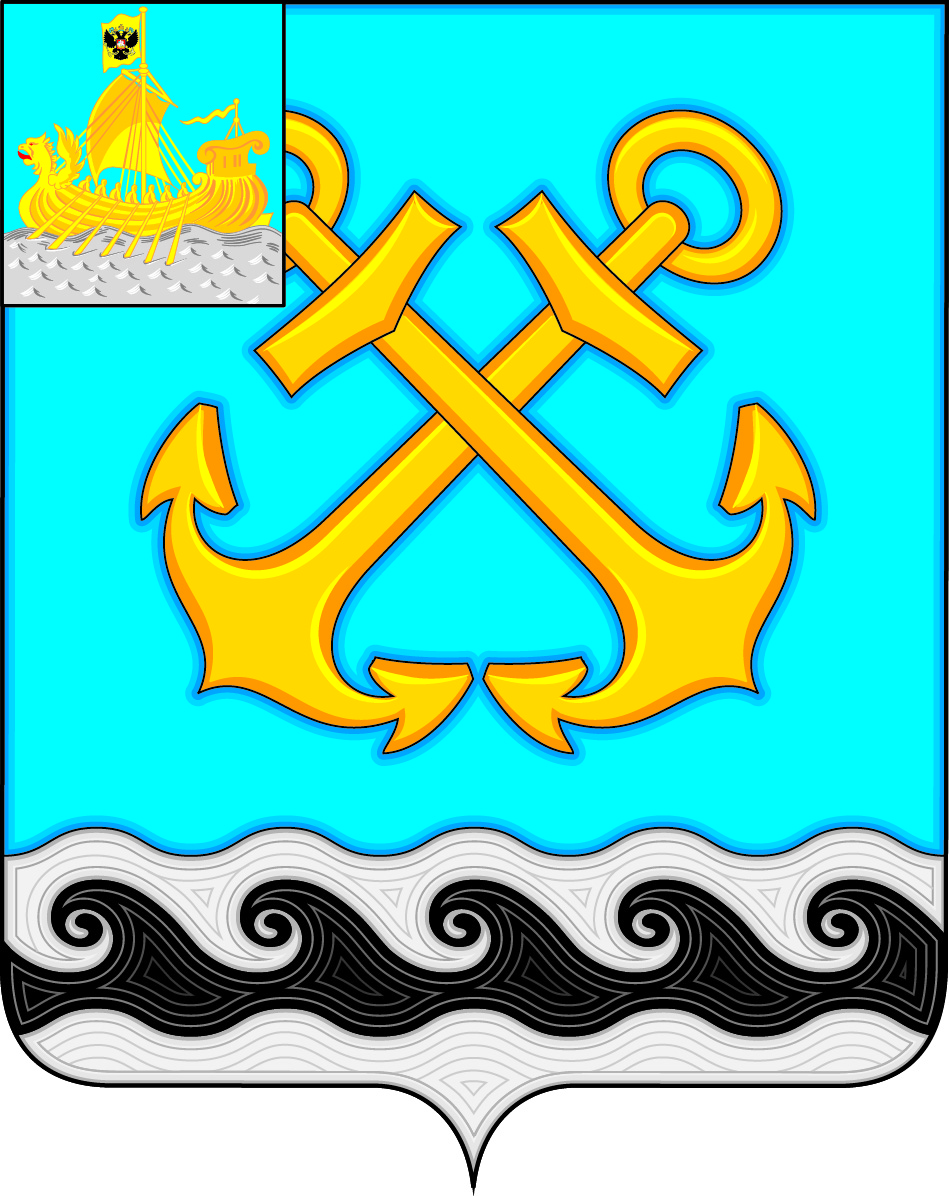 Информационный бюллетень Учредитель: Совет депутатов Чернопенского сельского поселения Костромского муниципального районаКостромской областиИнформационный бюллетеньвыходит с 30 ноября 2006 года             №  6               вторник  28 апреля 2020 года Сегодня в номере:Информация Прокуратуры Костромского района……………………стр.2 ******Прокуратурой Костромского района проведена проверка соблюдения законодательства при продаже мясной продукции, трудового законодательства, законодательства о занятости населения, о ценообразовании в деятельности ООО «Теремок», в ходе которой выявлены нарушения действующего законодательства.Так, в ходе проведенной проверки установлено, что в магазине «Теремок» на хранении находилась продукция животного происхождения без маркировочной этикетки, содержащей информацию о наименовании, производителе, дате выработки и сроках годности данной продукции, кроме того, на хранении находилась продукция с истекшим сроком годности.Также выявлены факты отсутствия ценников на ряде товаров.Обеспечение повышения уровня реального содержания заработной платы входит в систему основных государственных гарантий по оплате труда и включает индексацию заработной платы в связи с ростом потребительских цен на товары и услуги (ст. ст. 130, 134 ТК РФ). Данная гарантия должна обеспечиваться всем лицам, работающим по трудовым договорам.Работодатели, не относящиеся к государственным органам, органам местного самоуправления, государственным и муниципальным учреждениям, обязаны производить индексацию заработной платы в связи с ростом потребительских цен на товары и услуги в порядке, установленном локальными нормативными актами организации.Вместе с тем, в нарушение норм действующего законодательства в Положении об оплате труда и премировании работников, утвержденном директором ООО «Теремок», не предусмотрена индексация заработной платы в связи с ростом потребительских цен на товары.Также выявлен факт не представления в ОГКУ «Центр занятости населения по г.Костроме» сведений о наличии свободных рабочих мест и вакантных должностей, что приводит к невозможности реализовать конституционные права граждан Российской Федерации на труд и социальную защиту от безработицы.По выявленным нарушениям в адрес директора ООО «Теремок» 25.03.2020 внесено представление, которое рассмотрено и удовлетворено, 3 должностных лица привлечены к дисциплинарной ответственности, в отношении должностного лица возбуждены дела об административных правонарушениях, предусмотренных ст. 14.15, ч. 1 ст. 14.43 КоАП РФ.Прокуратура Костромского районаИнформационный бюллетень учрежден Советом депутатов Чернопенского сельского поселения.Выходит по мере необходимости, но не реже 1 раза в месяц, .Адрес издательства: п.Сухоногово, пл.Советская, 3Контактный телефон: 664-963Ответственный за выпуск: Савина Г.В